花蓮縣106年度辦理全校性防災教育教學與宣導成果辦理場次：第1場辦理時間：106年9月5日校名：明恥國小 花蓮縣106年度辦理全校性防災教育教學與宣導成果辦理場次：第２場辦理時間：106年9月21日校名：明恥國小活動成效分析評估承辦人： 李諗逸     主任：  溫意琳     校長：   江政如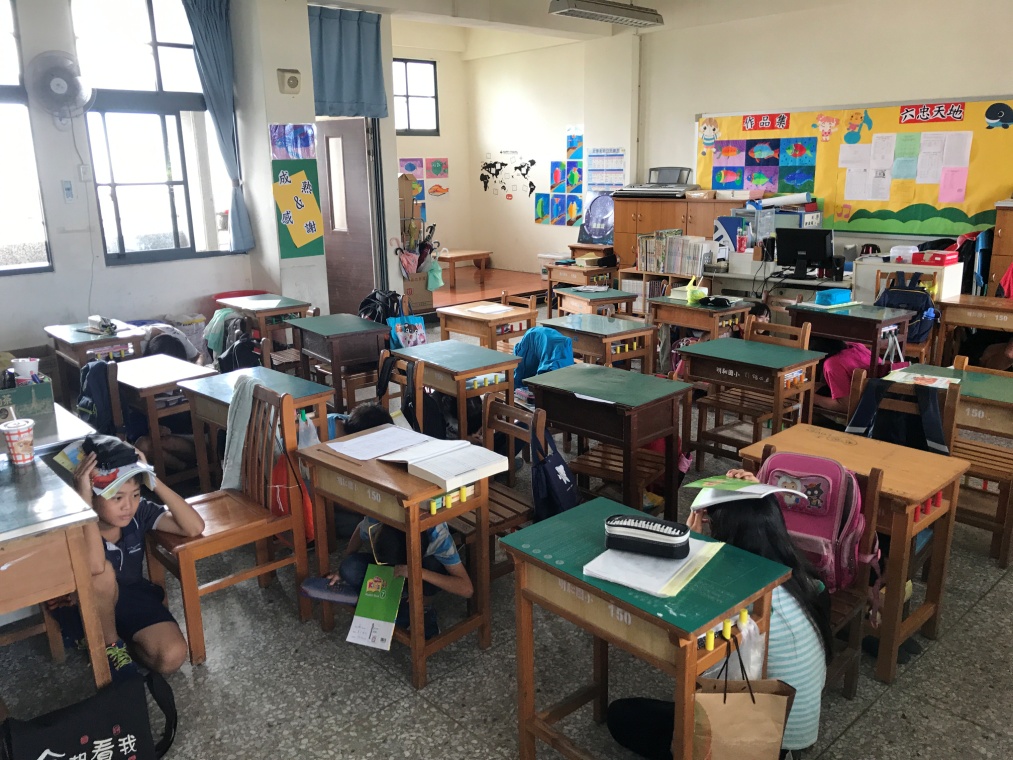 活動說明：防震演習時，學生迅速的躲到桌下防震災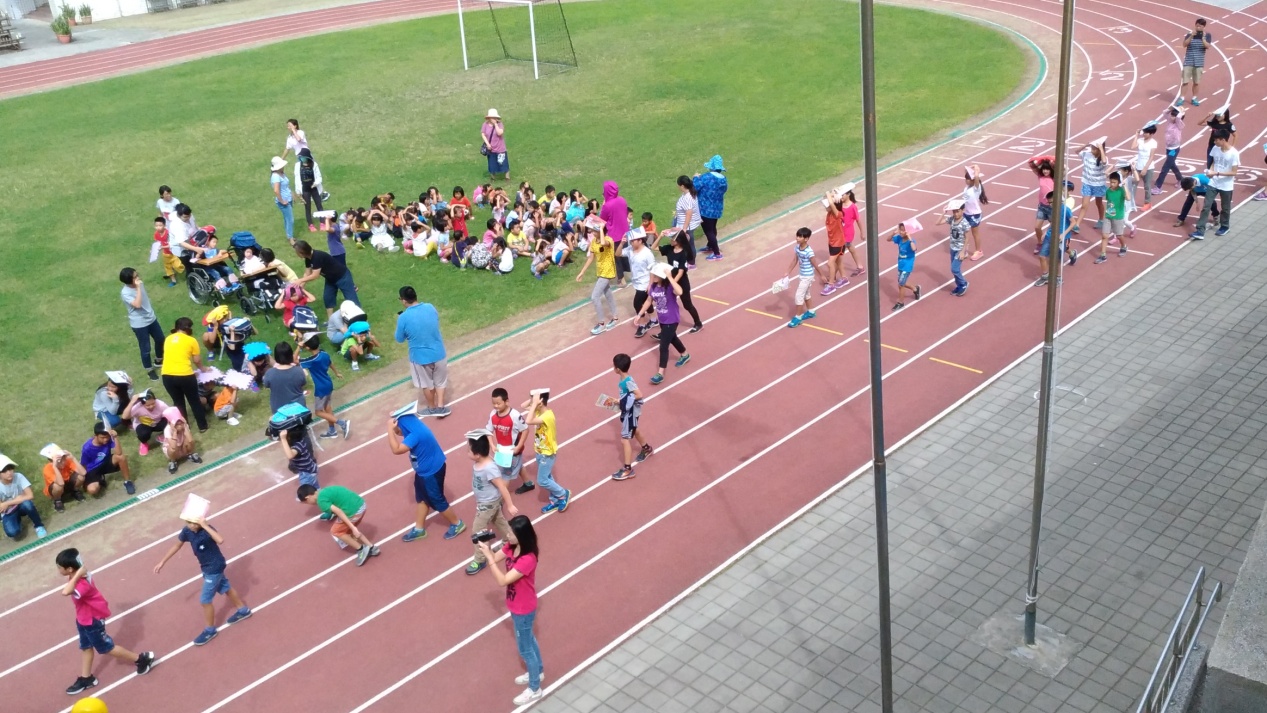 活動說明：防震演習時，學生疏散到操場避難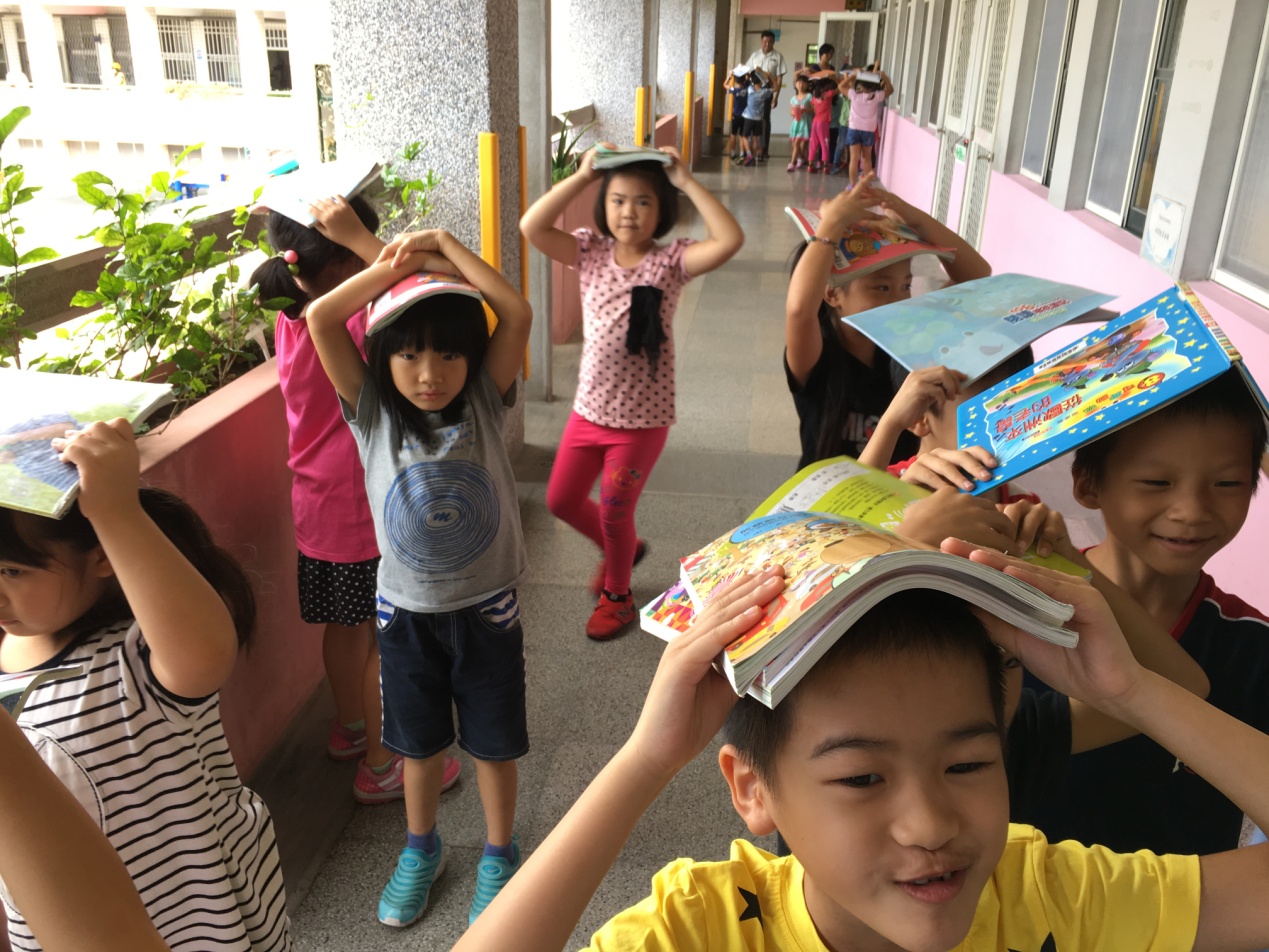 活動說明：9/21防震演習時，學生準備疏散到操場避難。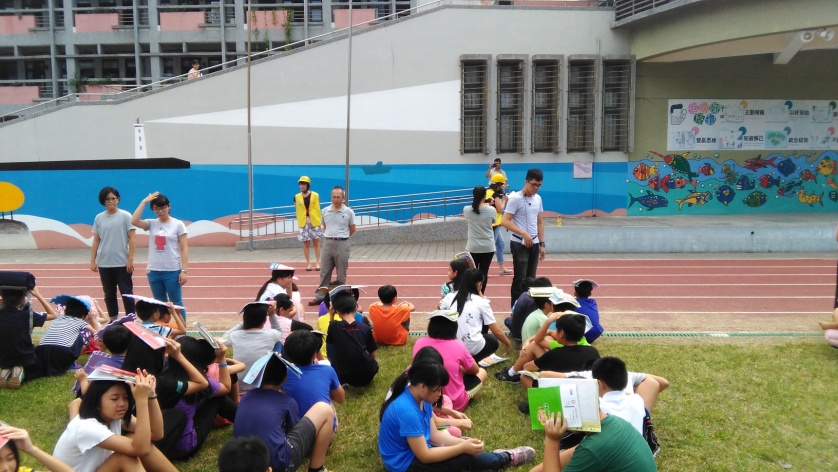 活動說明：學務主任針對9/21地震防災演練做要點說明時間 106年 ９月21日106年 ９月21日106年 ９月21日類型 類型 □研習   ■活動 □研習   ■活動 地點 明恥國小明恥國小明恥國小名稱 名稱 9/21防災教育演練9/21防災教育演練參與人數 預定名額（A） 預定名額（A） 預定名額（A） 2７８人2７８人2７８人2７８人參與人數 實際參加人數（B） 實際參加人數（B） 實際參加人數（B） 2７８人2７８人2７８人2７８人參與人數 出席率（B/A）*100％ 出席率（B/A）*100％ 出席率（B/A）*100％ 100％ 100％ 100％ 100％     滿意度 項目 很滿意A滿意B尚可C尚可C待改進D待改進D滿意度百分比（A+B）/有效問卷數×100%主題 １８５９３100時間 １９２７０８８２２95.9事前宣導 １８５９３100場地路線 １８５９３100流程規劃 １８２９０３３98.7演練效果 1８３８１１０１０95.9整體評價 １８０８０１３１３94.6有效問卷填答人數：    ２７４   人 有效問卷填答人數：    ２７４   人 有效問卷填答人數：    ２７４   人 有效問卷填答人數：    ２７４   人 有效問卷填答人數：    ２７４   人 有效問卷填答人數：    ２７４   人 有效問卷填答人數：    ２７４   人 有效問卷填答人數：    ２７４   人 整體總滿意度：       97.8 ％ 整體總滿意度：       97.8 ％ 整體總滿意度：       97.8 ％ 整體總滿意度：       97.8 ％ 整體總滿意度：       97.8 ％ 整體總滿意度：       97.8 ％ 整體總滿意度：       97.8 ％ 整體總滿意度：       97.8 ％ 優    點 1.利用期初校務會議討論學校災害防治，直接與會家長代表說明。2. 結合地震消息或災害時事在學生朝會宣導落實機會教育宣導。3.校內語文競賽融入災害防治，把它成為常見且重要的生活議題。1.利用期初校務會議討論學校災害防治，直接與會家長代表說明。2. 結合地震消息或災害時事在學生朝會宣導落實機會教育宣導。3.校內語文競賽融入災害防治，把它成為常見且重要的生活議題。1.利用期初校務會議討論學校災害防治，直接與會家長代表說明。2. 結合地震消息或災害時事在學生朝會宣導落實機會教育宣導。3.校內語文競賽融入災害防治，把它成為常見且重要的生活議題。1.利用期初校務會議討論學校災害防治，直接與會家長代表說明。2. 結合地震消息或災害時事在學生朝會宣導落實機會教育宣導。3.校內語文競賽融入災害防治，把它成為常見且重要的生活議題。1.利用期初校務會議討論學校災害防治，直接與會家長代表說明。2. 結合地震消息或災害時事在學生朝會宣導落實機會教育宣導。3.校內語文競賽融入災害防治，把它成為常見且重要的生活議題。1.利用期初校務會議討論學校災害防治，直接與會家長代表說明。2. 結合地震消息或災害時事在學生朝會宣導落實機會教育宣導。3.校內語文競賽融入災害防治，把它成為常見且重要的生活議題。1.利用期初校務會議討論學校災害防治，直接與會家長代表說明。2. 結合地震消息或災害時事在學生朝會宣導落實機會教育宣導。3.校內語文競賽融入災害防治，把它成為常見且重要的生活議題。缺    點 建議事項 